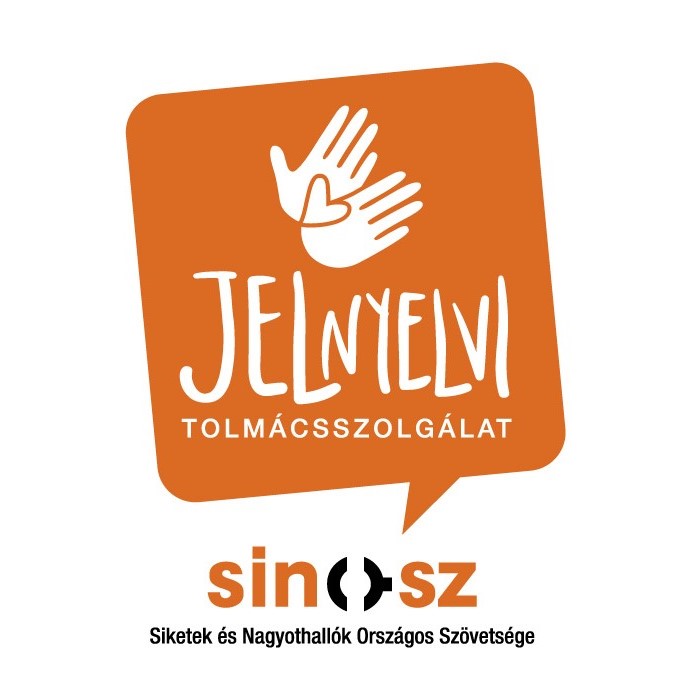 SIKETEK ÉS NAGYOTHALLÓK ORSZÁGOS SZÖVETSÉGEBARANYA MEGYEI JELNYELVI TOLMÁCSSZOLGÁLATASZOLGÁLTATÁSI RENDÉrvényes: 2023. március 1-től visszavonásigA Jelnyelvi Tolmácsszolgálatunk elérhetőségeiSINOSZ Baranya Megyei Jelnyelvi TolmácsszolgálataCím: 7621 Pécs, Jókai utca 9.	 		Telefon: 06-72-225-156			Mobil (3G): 06-30-573-9081		 Készenléti mobil (3G): 06-30-377-5757	E-mail: baranya@jtsz.hu			Skype: pecs.tolmacs			Honlap: www.tolmacsszolgalat-baranya.hu			A Jelnyelvi Tolmácsszolgálatunk ellátási területeBARANYA MEGYEA Jelnyelvi Tolmácsszolgálatunk ügyfélfogadási és készenléti időbeosztásaÜgyfélfogadás a Tolmácsszolgálatunk irodájában:                                                        Hétfő:	        08 órától   12 óráig  Kedd:            08 órától   12 óráig                                                        Szerda:	        08 órától   12 óráig  Csütörtök:     12  órától  16 óráig                                                        Péntek:         08  órától  12 óráigIgény szerint, előre egyeztetett időpontban ügyfélfogadási időn kívül is elérhetőek az irodai szolgáltatások.Tolmácsszolgálatunk 24 órában, hétvégén és ünnepnapokon is elérhető száma (SMS-ben is):06-30-377-5757Tolmácsszolgálatunk munkanapokon 18 és 8 óra között, továbbá szombaton, vasárnap vagy munkaszüneti napokon kizárólag sürgős megrendeléseket teljesít 2 órán belül.Az ünnepek miatti munkarend változásakor a tolmácsszolgálatunk minden esetben 08 órától 12 óráig tart ügyfélfogadást az irodában (szombati munkanap).A Jelnyelvi Tolmácsszolgálat által nyújtott tolmácsolási típusok és módok jegyzékeTolmácsolási típusokbíróság, hatóság vagy egyéb közhatalmat gyakorló szerv eljárása során végzett tolmácsolásközoktatás, szakképzés, felsőoktatás során a tanulói, hallgatói jogviszonnyal, továbbá felnőttképzés során a képzéssel összefüggésben végzett tolmácsolásegészségügyi ellátás igénybevételekor végzett tolmácsolásfoglalkoztatási célú és munkahelyen igénybe vett tolmácsolása jogosult választott tisztségének ellátásához igénybe vett személyi tolmácsolás a jogosult önálló életvitel elősegítése céljából végzett személyi tolmácsolásnagyobb hallgatóság előtt végzett tolmácsolásmédia-tolmácsolásTolmácsolási módokmagyar jelnyelvtaktilis jelnyelvjelesített magyar nyelvujjábécédaktil tenyérbe jelelésmagyar nyelvű beszéd vizualizálásamagyar nyelvű, hangzó beszéd írásba foglalásaLorm-ábécétenyérbe írásBraille-írásBraille-írás taktilis formájaTadoma vibrációs módszerA Jelnyelvi Tolmácsszolgálatunk munkatársaiSzolgáltatásaink igénybevételének módja, meneteTérítésmentes jelnyelvi tolmácsszolgáltatás és annak igénybevételének feltételeiA Jelnyelvi Tolmácsszolgálat térítésmentes jelnyelvi tolmácsszolgáltatást kizárólag az ellátási területén végezhet, kivéve a más ellátási területen működő tolmácsszolgálat eseti, szakmailag indokolt megkeresése alapján a megkereső tolmácsszolgálat ellátási területén végzett térítésmentes jelnyelvi tolmácsszolgáltatást. Továbbá a 2/2011. (XI. 10.) NEFMI rendelet 4 §-ban leírt kivételek estében.Térítésmentes jelnyelvi tolmácsolási típusoka jogosult önálló életvitel elősegítése céljából végzett tolmácsolás:írásbeli és telefonon történő ügyintézés támogatása, illetve tolmácsolás/fordítás olyan helyzetekben, amelyek megoldásához nyelvi hátrányból adódóan kér segítséget a jogosult ügyfélszolgáltatások egyéni igénybevétele (kivéve közszolgáltatás), vásárlások, banki ügyek, közüzemi szolgáltatásokkal kapcsolatos ügyintézés, szülői értekezlet, lakógyűlésen való részvétel ügyvédi felkeresés, közjegyzői okirat elkészítése, egyéb közjegyzői eljárásegyéni rehabilitációegyéni és ingyenes jogsegély szolgáltatás soránfoglalkoztatási célú és munkahelyen igénybe vett tolmácsolás, amennyiben azt a jogosult ügyfél kériközoktatás, szakképzés, felsőoktatás és felnőttképzés során, kivételt képez ez alól a szóbeli vizsgaegészségügyi ellátás igénybevételekor végzett tolmácsolás, személyi tolmácsolás: amikor betöltött pozíció révén egy jogosult ügyfélnek folyamatosan van szüksége tolmács kíséretére, mert folyamatosan hallókkal érintkezik munkája soránnagyobb hallgatóság előtt végzett tolmácsolás: csak egyéni részvétel eseténszabadidős, kulturális tevékenység: sportrendezvényen, vagy kulturális rendezvényen történő egyéni részvétel eseténrendezvény, konferencia: üzleti, vagy szakmai rendezvényen való egyéni részvétel eseténegyházi tolmácsolás: csak a szertartásokon való egyéni részvétel soránA térítésmentes jelnyelvi tolmácsszolgáltatásra való jogosultság meghatározásaTérítésmentes jelnyelvi tolmácsszolgáltatást az a magyar állampolgársággal, vagy a szabad mozgás és tartózkodás jogával rendelkező, valamint bevándorolt és letelepedett hallássérült, illetve siketvak személy vehet igénybe, aki magasabb összegű családi pótlékban részesül, vagy aki fogyatékossági támogatásban részesül, vagy akinek hallássérülése legalább az egyik fülön meghaladja a 60 dB-t, vagy mindkét fülön a 40 dB-t, vagy akinek fogyatékossága – a BNO-10-es osztályozása szerint – egyidejűleg a H54-es és a H90-es csoportba tartozik. A térítésmentes jelnyelvi tolmácsszolgáltatás időkereteiAz állam által biztosított térítésmentes jelnyelvi tolmácsszolgáltatás időkerete személyenként legfeljebb évi 120 óra. Az éves személyenkénti időkereten felül az állam speciális órakeret formájában további térítésmentes jelnyelvi tolmácsszolgáltatást biztosít az alábbi esetekben:a tanulói jogviszonnyal összefüggésben, a gimnáziumban, szakközépiskolában, illetve szakiskolában tanulói jogviszonyban álló személy részére tanévenként 120 óra,a hallgatói jogviszonnyal összefüggésben a felsőoktatási hallgatói jogviszonyban álló személy részére szemeszterenként 60 óra, a képzéssel összefüggésben, a felnőttképzésben részt vevő személy részére képzésenként a képzés óraszáma 20 százalékának megfelelő mértékű óraszámban.A térítésmentes jelnyelvi tolmácsszolgáltatásra, valamint a speciális órakeret igénybevételéhez való jogosultság igazolásának módjaA térítésmentes jelnyelvi tolmácsszolgáltatás az a) és b) pontban meghatározott esetben az ellátást megállapító határozat, illetve a c) és d) pontban meghatározott esetben szakorvosi igazolás, illetve szakorvos által kiadott audiogram bemutatásával vehető igénybe. A térítésmentes jelnyelvi tolmácsszolgáltatásra jogosító „a magyar jelnyelvről és a magyar jelnyelv használatáról” szóló 2009. évi CXXV. tv. (továbbiakban Jtv.) 4.§ (2) bekezdése szerinti okiratot vagy igazolást, az annak alapján elsőként igénybe vett térítésmentes jelnyelvi tolmácsolás megkezdése előtt kell bemutatni a szakmai vezető jelnyelvi tolmácsnak. (62/2011. (XI.10.) NEFMI rendelet a jelnyelvi tolmácsszolgálatok működésének és a jelnyelvi tolmácsszolgáltatás igénybevételének feltételeiről (továbbiakban Jmr.) 39. § (1) bekezdés)A térítésmentes jelnyelvi tolmácsszolgáltatás a bemutatott okirat, igazolás érvényességi idején belül minden további esetben a személyazonosság igazolására alkalmas okirat bemutatásával vehető igénybe. (Jmr. 39. § (5) bekezdés)A speciális órakeretek a Jtv. 5. § (2) bekezdésének a), b), c) pontja szerinti okiratok, igazolások bemutatásával vehetők igénybe. (Jmr. 39. § (2) bekezdés). Az okiratokat, igazolásokat az első, speciális órakeret terhére igénybe vett térítésmentes jelnyelvi tolmácsolás megkezdése előtt kell bemutatni a szakmai vezető jelnyelvi tolmácsnak. (Jmr. 39. § (3) bekezdés)Eljárásrend a térítésmentes jelnyelvi tolmácsszolgáltatás időkereteinek kimerülése eseténHa az igénybe vevőnek az általános órakeretéből, vagy – tanulói jogviszonnyal, hallgatói jogviszonnyal, illetve felnőttképzésben való részvétellel összefüggésben történő igénybevétel esetén az adott tolmácsolás kapcsán felhasználható speciális órakeretéből még rendelkezésre álló idő nem éri el a 10 órát, vagy az órakeret kimerült, erre a tolmácsszolgálatunk munkatársa a tolmácsolás megkezdése előtt írásban felhívja a figyelmét. Ha az igénybe vevő általános órakerete a tolmácsolási helyzet közben merül ki, és az adott tolmácsolás kapcsán felhasználható speciális órakeretéből még valamennyi idő rendelkezésre áll, választása szerint a tolmácsolást ezen órakeret terhére veheti igénybe. Egyéb esetben a jelnyelvi tolmácsolás a továbbiakban térítés ellenében vehető igénybe. Erről az igénybe vevőt legkésőbb az órakeret kimerülésekor tájékoztatni fogjuk. 15 perc tolmácsolás = 1500Ft+ÁFA.Költségtérítéses jelnyelvi tolmácsszolgáltatás és annak díjjegyzékeKöltségtérítéses tolmácsolási helyzetek: Amennyiben a tolmácsolást halló ügyfél vagy intézmény rendeli meg, illetve ha a kapcsolat létrejöttében a halló fél vagy az intézmény érdekelt haszonszerzés céljából. Továbbá azok a tolmácsolási esetek, amelyekben a halló félt vagy intézményt jogszabály kötelezi.A költségtérítéses tolmácsszolgáltatás díjazásának megállapítása feladategységen alapul. A feladategységre eső díjazás összege az alábbiak alapján kerülnek meghatározásra tolmácsolási helyzetekre vonatkoztatva:A bíróság, hatóság vagy egyéb közhatalmat gyakorló szerv és a közigazgatási hatósági eljárás akadálymentesítése során közreműködő jelnyelvi tolmácsok  munkadíja óránként 6000 Ft +ÁFA  A munkadíj megállapításánál minden megkezdett fél órát fél óraként kell figyelembe venni. Irányadó a 23/2017. (XII. 22.) IM rendelet a közigazgatási hatósági eljárásban közreműködő tolmácsok és jelnyelvi tolmácsok díjazásának szabályairól.A közoktatásról szóló törvény, a szakképzésről szóló törvény, a felsőoktatásról szóló törvény és a felnőttképzésről szóló törvény alapján megszervezett szóbeli vizsgák tolmácsolása során a jelnyelvi tolmácsolás költségét a vizsgát szervező intézmény viseli. Irányadó: 2009. évi CXXV. törvény a magyar jelnyelvről és a magyar jelnyelv használatáról 10§ (4). 62/2011. (XI. 10.) NEFMI rendelet alapján az egy feladategységre jutó díj mértéke a kötelező legkisebb munkabér 2%-a +ÁFA.  A munkadíj megállapításánál minden megkezdett 15 percet kell figyelembe venni.Közszolgáltatási tevékenység keretében történő tolmácsolás esetén a Jtv., valamint a Jmr. alapján a jelnyelvi tolmácsolás költségét a tevékenységet végző, illetve a szolgáltatást nyújtó szerv, szervezet vagy intézmény viseli. A díjazás megállapítása; a jelnyelvi tolmácsszolgáltatás feladategysége: minden megkezdett 15 perc. Az egy feladategységre jutó díjának mértéke a kötelező legkisebb munkabér 2%-a + ÁFA.A foglalkoztatási célú és munkahelyen igénybe vett tolmácsolás esetén a térítési díjak megállapodás alapján kerülnek elszámolásra.Nagyobb hallgatóság előtt végzett tolmácsolás pl. rendezvény, konferencia, színház esetén a térítési díjak megállapodás alapján kerülnek elszámolásra.Konferenciatolmácsolás (amennyiben a konferencia szervezője a megrendelő). A térítési díjak megállapodás alapján kerülnek elszámolásra.Csoport számára szabadidős tevékenység keretében történő tolmácsolás a térítési díjak megállapodás alapján kerülnek elszámolásra.Médiatolmácsolás (televíziós tolmácsolások). A térítési díjak megállapodás alapján kerülnek elszámolásra.Minden esetben a megrendelő köteles téríteni az igénybevett szolgáltatás díját, a tolmácsolás helyszínére történő utazás költségeit (tömegközlekedés és/vagy saját gépkocsi használat, esetleges szállás) a jogszabályokban előírt módon.Megrendelés módjaMinden megrendelés esetében, a megrendelő köteles közölni az alábbi adatokat, melyeket a munkalapra felviszünk:1. a tolmácsolás helyszíne, 2. ideje, 3. tervezett időtartama, 4. tolmácsolás módja,5. tolmácsolás típusa, 6. az ügyfél elérhetősége, neve, címe,valamint intézményi megrendelések esetén:7. a kapcsolattartó személy elérhetősége,8. a kifizetés módja.Tolmácsszolgálatunk a megrendeléseket ügyfélfogadási időben az alábbi lehetőségeken fogadja:személyesenrövid szöveges üzenet (SMS)telefonelektronikus levélvideo-hívás fogadására alkalmas eszköz útjánpostai küldemény útjánonline.Kérjük, hogy a megrendeléseket legalább három munkanappal a tolmácsolási eset előtt juttassák el a Tolmácsszolgálatunkhoz.A készenlét ideje alatt a 06-30-377-5757 mobil számon rövid szöveges üzenet (SMS), valamint hívás útján fogadjuk a beérkező megrendeléseket.A szolgáltatásunk megrendelésének visszaigazolásaTolmácsszolgálatunk a – legalább a tolmácsolás helyszínét, időpontját, feladategységben meghatározott tervezett időtartamát, a tolmácsolási módot, továbbá a tolmácsszolgáltatási fajtát tartalmazó – megrendeléseket visszaigazolja. A személyesen leadott megrendeléseket azonnal, a nem személyesen leadott megrendeléseket 3 órán belül igazoljuk vissza. Ezt követően a Tolmácsszolgálatunk 72 órán belül értesíti a megrendelőt a tolmácsolást ellátó jelnyelvi tolmács személyéről.A térítésmentes jelnyelvi tolmácsolási esetről a módszertani központ által rendszeresített munkalapot kell kiállítani, amelyen a tolmácsolás megtörténtét, a tolmácsolás időtartamát az igénybevevő, a tolmácsolást végző jelnyelvi tolmács és - 60 percet meghaladó tolmácsolási időtartam esetén - a tolmácsolási helyzetben részt vevő, jelen lévő harmadik fél képviselője is aláírásával igazolja. Online tolmácsolás esetén az ügyfél aláírásának hiányában az ügyfél aláírása az általa megküldött visszaigazolással történik.A megrendelés lemondásának módja és határidejeAz igénybevevőnek, illetve a megrendelőnek kötelessége az alábbi esetekben a Tolmácsszolgálatot értesíteni az elérhetőségeinken:a tolmácsolási helyzetben bekövetkező változásokról (helyszín, időpont, stb.), a tolmácsolási szituáció körülményeiről (tolmácsolás típusa)Amennyiben a már megrendelt tolmácsolást szeretné lemondani, kérjük, hogy azt legkésőbb 24 órával a tolmácsolás megkezdése előtt, hirtelen bekövetkező esemény esetén (baleset, hirtelen betegség, stb.) pedig a lehető legrövidebb időn belül jelezzék. 	FIGYELEM:Abban az esetben, ha az ügyfél nem jelenik meg a tolmácsolási helyszínen, a kirendelt tolmács 20 perc várakozási idő után elhagyja a helyszínt.Ha az igénybe vevő, illetve a megrendelő a térítésmentes jelnyelvi tolmácsolásra vonatkozó megrendelését a tolmácsolás kezdő időpontját megelőző 12 órán belül mondja le, vagy a tolmácsolás kért helyszínén és időpontjában nem jelenik meg, a lemondás, illetve a megjelenés elmaradása tényének írásban történő rögzítése mellett, az igénybe vevő – illetve akinek kérésére, és jogosultságára tekintettel a megrendelő a tolmácsolást megrendelte – órakeretéből a tolmácsolás feladategységben meghatározott tervezett időtartamának megfelelő idő levonásra kerül.Szolgáltatásainkkal, Jelnyelvi Tolmácsszolgálatunk munkatársaival kapcsolatos észrevételek és panaszok befogadásának és kezelésének rendjeA tolmácsokkal és a teljesített tolmácsolásokkal kapcsolatban tapasztaltakat, észrevételeket, esetleges panaszaikat az alábbi módon és helyen jelezhetik a szolgálat és annak fenntartója felé. A szolgálat működése felett a felügyeletet a SINOSZ gyakorolja.A panaszt a szolgálat szakmai vezetőjéhez írásban lehet benyújtani. A beérkezett panaszra írásban válaszolunk, mely tartalmazza a foganatosított intézkedéseket. A panaszról illetőleg az ezzel kapcsolatos eljárásról, továbbá a válaszról tájékoztatást kap a fenntartó. Amennyiben a panaszt benyújtó a válasszal nem ért egyet, a szolgálatvezetőtől kérhet eljárást, ebben az esetben ad hoc bizottság - melynek tagjai közül legalább egynek más megyében dolgozó tolmácsnak kell lenni- is alakítható, amelynek feladata a panasz kivizsgálása.Jelnyelvi Tolmácsszolgálatunk fenntartójának megnevezése, székhelye, valamint a képviseletére jogosultak nevei és elérhetőségeiTolmácsszolgálatunk fenntartója:	Siketek és Nagyothallók Országos Szövetsége 1068 Budapest, Benczúr u.21.Képviseletre jogosult személyek: 	                      Csetneki Csilla országos elnök: csetneki.csilla@sinosz.hu                      Sáfrány Margit igazgató: safrany.margit@sinosz.hu  __________________________                                                                                             Bertus Edit                                               szakmai vezetőPécs, 2023.03.01.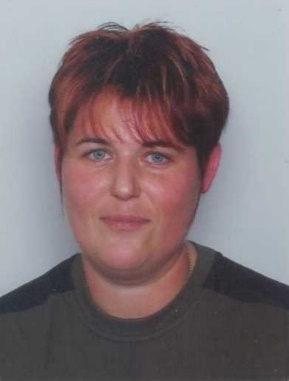 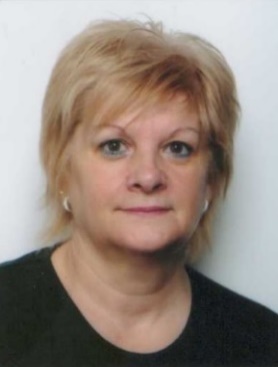 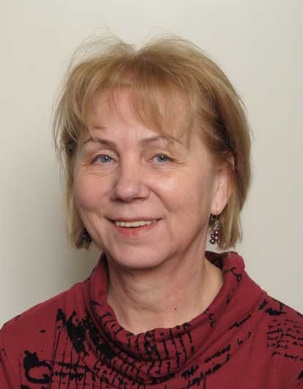 Név:Bertus EditHeil ÉvaFreund ZoltánnéBeosztásSzakmai vezető, jelnyelvi tolmácsjelnyelvi tolmácsdiszpécserVállalt tolmácsolási típusokVállalt tolmácsolási típusokVállalt tolmácsolási típusokVállalt tolmácsolási típusokbíróság, hatóság vagy egyéb közhatalmat gyakorló szerv eljárása során végzett tolmácsolásXközoktatás, szakképzés, felsőoktatás során a tanulói, hallgatói jogviszonnyal, továbbá felnőttképzés során a képzéssel összefüggésben végzett tolmácsolásXegészségügyi ellátás igénybevételekor végzett tolmácsolásXXfoglalkoztatási célú és munkahelyen igénybe vett tolmácsolásXXa jogosult választott tisztségének ellátásához igénybe vett személyi tolmácsolásXXa jogosult önálló életvitel elősegítése céljából végzett személyi tolmácsolásXXnagyobb hallgatóság előtt végzett tolmácsolásXmédia-tolmácsolásXVállalt tolmácsolási módokVállalt tolmácsolási módokVállalt tolmácsolási módokVállalt tolmácsolási módokmagyar jelnyelvXXtaktilis jelnyelvXjelesített magyar nyelvXXujjábécéXXdaktil tenyérbe jelelésXmagyar nyelvű beszéd vizualizálásaXXmagyar nyelvű, hangzó beszéd írásba foglalásaXXLorm-abécéXtenyérbe írásXBraille-írásXBraille-írás taktilis formájaXTadoma vibrációs módszerX